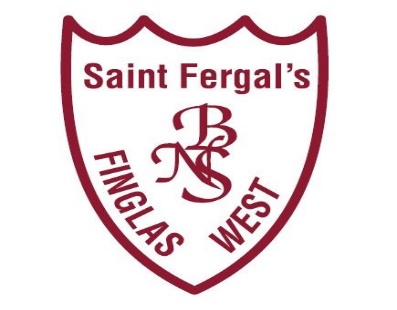 Admission Policy of Scoil Náisiúnta Naomh Feargal School Address: Cappagh Rd, Finglas West, Dublin 11 Roll number: 18137D School Patron/s: Archbishop of Dublin Introduction  This Admission Policy complies with the requirements of the Education Act 1998, the Education (Admission to Schools) Act 2018 and the Equal Status Act 2000. In drafting this policy, the board of management of the school has consulted with school staff, the school patron and with parents of children attending the school. The policy was approved by the school patron, Archbishop Dermot Farrell, on 26th January 2023. It is published on the school’s website and will be made available in hardcopy, on request, to any person who requests it. The relevant dates and timelines for SN Naomh Feargal admission process are set out in the school’s annual admission notice which is published annually on the school’s website at least one week before the commencement of the admission process for the school year concerned. This policy must be read in conjunction with the annual admission notice for the school year concerned. The application form for admission is published on the school’s website and will be made available in hardcopy on request to any person who requests it. Characteristic spirit and general  objectives of the schoolSN Naomh Feargal is a Catholic all boys primary school with a Catholic ethos under the patronage of the Archbishop of Dublin. “Catholic Ethos” in the context of a Catholic primary school means the ethos and characteristic spirit of the Roman Catholic Church, which aims at promoting:(a) the full and harmonious development of all aspects of the person of the pupil, including the intellectual, physical, cultural, moral and spiritual aspects; and(b) a living relationship with God and with other people; and(c) a philosophy of life inspired by belief in God and in the life, death and resurrection of Jesus; and(d) the formation of the pupils in the Catholic faith,and which school provides religious education for the pupils in accordance with the doctrines, practices and traditions of the Roman Catholic Church, and/or such ethos and/or characteristic spirit as may be determined or interpreted from time to time by the Irish Episcopal Conference.In accordance with S.15 (2) (b) of the Education Act, 1998 the Board of Management of  SN Naomh Feargal  shall uphold, and be accountable to the patron for so upholding, the characteristic spirit of the school as determined by the cultural, educational, moral, religious, social, linguistic and spiritual values and traditions which inform and are characteristic of the objectives and conduct of the school.Mission Statement  Scoil Náisiúnta Naomh Feargal is a Catholic Primary School for boys, which strives to provide a safe, well ordered, happy and secure atmosphere where the self-esteem of each child will be enhanced. We work towards developing the educational, spiritual, moral and cultural needs of the children. Our hope is that all children and staff realise their full potential in a supportive and caring environment. We aim to encourage our children to tolerate and value diversity, to respect themselves and others and to be responsible for themselves and to society. Scoil Náisiúnta Naomh Feargal promotes excellence in teaching and learning.  Objectives of the school SN Naomh Feargal will not discriminate in its admission of a student to the school on any of the following: the gender ground of the student or the applicant in respect of the student concerned, the civil status ground of the student or the applicant in respect of the student concerned, the family status ground of the student or the applicant in respect of the student concerned, the sexual orientation ground of the student or the applicant in respect of the student concerned, the religion ground of the student or the applicant in respect of the student concerned, the disability ground of the student or the applicant in respect of the student concerned, the ground of race of the student or the applicant in respect of the student concerned, the Traveller community ground of the student or the applicant in respect of the student concerned, or  the ground that the student or the applicant in respect of the student concerned has special educational needs As per section 61 (3) of the Education Act 1998, ‘civil status ground’, ‘disability ground’, ‘discriminate’, ‘family status ground’, ‘gender ground’, ‘ground of race’, ‘religion ground’,  ‘sexual orientation ground’ and ‘Traveller community ground’ shall be construed in accordance with section 3 of the Equal Status Act 2000. SN Naomh Feargal is an all-boys school and does not discriminate where it refuses to admit a girl applying for admission to this school. Girls may be admitted to the Special classes for ASD only, providing they meet the required criteria for these classes.  SN Naomh Feargal is a school whose objective is to provide education in an environment which promotes certain religious values and does not discriminate where it refuses to admit as a student a person who is not Roman Catholic and it is proved that the refusal is essential to maintain the ethos of the school. SN Naomh Feargal is a school which has established a class, with the approval of the Minister for Education and Skills, which provides an education exclusively for students with a category or categories of special educational needs specified by the Minister and may refuse to admit to the class a student who does not have the category of needs specified. SN Naomh Feargal will co-operate with the NCSE in the performance by the Council of its functions under the Education for Persons with Special Educational Needs Act 2004 in relation to the provision of education to children with special educational needs, including in particular by the provision and operation of a special class or classes when requested to do so by the Council. SN Naomh Feargal will comply with any direction served on the Board or the Patron under Section 37A and 67(4)(b). Categories of Special Educational Needs catered for in the school/special class  SN Naomh Feargal, with the approval of the Minister for Education and Skills, has established a class to provide an education exclusively for students with Autism Spectrum Disorder (ASD).  The special classes provide an education exclusively for students with a definite diagnosis of Autism meeting the DSM V or ICD 10 diagnostic criteria and a professional recommendation that they require the support of a special class. It should be noted that fulfilling the enrolment eligibility does not necessarily guarantee the student a place in the class. Where children in mainstream classes require additional support to meet their Special Educational Needs, this will be facilitated. Admission of Students This school shall admit each student seeking admission except where – the school is oversubscribed (please see section 6 below for further details) a parent of a student, when required by the principal in accordance with section 23(4) of the Education (Welfare) Act 2000, fails to confirm in writing that the code of behaviour of the school is acceptable to him or her and that he or she shall make all reasonable efforts to ensure compliance with such code by the student SN Naomh Feargal provides education exclusively for boys in the mainstream classes and may refuse to admit as a student a person who is not of the gender provided for by this school. SN Naomh Feargal is a Roman Catholic school and may refuse to admit as a student a person who is not Roman Catholic where it is proved that the refusal is essential to maintain the ethos of the school. The special class attached to SN Naomh Feargal provides an education exclusively for students with ASD and the school may refuse admission to this class, where the student concerned does not have the specified category of special educational needs provided for in this class. OversubscriptionIn the event that the school is oversubscribed in the mainstream classes, the school will, when deciding on applications for admission, apply the following selection criteria in the order listed below to those applications that are received within the timeline for receipt of applications as set out in the school’s annual admission notice:  Pupils who are applying from St. Brigid’s Infant School, Finglas WestSiblings and step siblings of children already enrolled in the school and children who are living in the parish of Finglas West (the eldest child will have priority in this ranking)Children of staff (the eldest child will have priority in this ranking)Children residing outside the parish (the eldest child will also have priority)In the event that there are two or more students tied for a place or places in any of the selection criteria categories above (the number of applicants exceeds the number of remaining places), the following arrangements will apply: A lottery will then be held, where the tied student’s names will be pulled out of a hat to determine who gets offered the remaining place.  The lottery will be carried out by a person independent to the school.  In the event that the special class is oversubscribed, the school will, when deciding on applications for admission, apply the following selection criteria in the order listed below to those applications that are received within the timeline for receipt of applications as set out in the school:A diagnosis of Autism Spectrum Disorder under the DSM IV or ICD 10 criteriaPupils from our Early Intervention class who require a place in the Primary ASD classPupils from our mainstream classes who are recommended a place in the ASD ClassPupils from St. Brigid’s Infant school who have a professional recommendation for the ASD classSiblings and stepsiblings of children already enrolled in the school and children resident in the parish. These two categories have equal ranking and will be decided on an age basis. In this case, the older child will have priority.Children resident in the wider Finglas community. Parishes of Finglas South & Finglas have equal ranking and will be decided on an age basis. The older child will have priority. Children resident outside of FinglasWhat will not be considered or taken into account In accordance with section 62(7)(e) of the Education Act, the school will not consider or take into account any of the following in deciding on applications for admission or when placing a student on a waiting list for admission to the school: a student’s prior attendance at a pre-school or pre-school service, including naíonraí,  other than in relation to a student’s prior attendance at— (I) an early intervention class, or (II) an early start pre-school, specified in a list published by the Minister from time to time; the payment of fees or contributions (howsoever described) to the school;  a student’s academic ability, skills or aptitude; other than in relation to: admission to special class for ASD insofar as it is necessary in order to ascertain whether or not the student has the category of special educational needs concerned the occupation, financial status, academic ability, skills or aptitude of a student’s parents; a requirement that a student, or his or her parents, attend an interview, open day or other meeting as a condition of admission;  a student’s connection to the school by virtue of a member of his or her family attending or having previously attended the school; other than, the selection criteria based on siblings of a student attending the schoolthe date and time on which an application for admission was received by the school,  This is subject to the application being received at any time during the period specified for receiving applications set out in the annual admission notice of the school for the school year concerned. This is also subject to the school making offers based on existing waiting lists (up until 31st January 2025 only).  Decisions on applications  All decisions on applications for admission to SN Naomh Feargal will be based on the following: Our school’s admission policy The school’s annual admission noticeThe information provided by the applicant in the school’s official application form received during the period specified in our annual admission notice for receiving applications (Please see section 14 below in relation to applications received outside of the admissions period and section 15  below in relation to applications for places in years other than the intake group.) Selection criteria that are not included in our school admission policy will not be used to make a decision on an application for a place in our school. Notifying applicants of decisions Applicants will be informed in writing as to the decision of the school, within the timeline outlined in the annual admissions notice.  If a student is not offered a place in our school, the reasons why they were not offered a place will be communicated in writing to the applicant, including, where applicable, details of the student’s ranking against the selection criteria and details of the student’s place on the waiting list for the school year concerned.   Applicants will be informed of the right to seek a review/right of appeal of the school’s decision (see section 18 below for further details). Acceptance of an offer of a place by an applicant In accepting an offer of admission from SN Naomh Feargal, you must indicate— (i) whether or not you have accepted an offer of admission for another school or schools. If you have accepted such an offer, you must also provide details of the offer or offers concerned and (ii) whether or not you have applied for and are awaiting confirmation of an offer of admission from another school or schools, and if so, you must provide details of the other school or schools concerned. Circumstances in which offers may not be made or may be withdrawn An offer of admission may not be made or may be withdrawn by SN Naomh Feargal where –  it is established that information contained in the application is false or misleading. an applicant fails to confirm acceptance of an offer of admission on or before the date set out in the annual admission notice of the school. the parent of a student, when required by the principal in accordance with section 23(4) of the Education (Welfare) Act 2000, fails to confirm in writing that the code of behaviour of the school is acceptable to him or her and that he or she shall make all reasonable efforts to ensure compliance with such code by the student; or an applicant has failed to comply with the requirements of ‘acceptance of an offer’ as set out in section 10 above. Sharing of Data with other schools Applicants should be aware that section 66(6) of the Education (Admission to Schools) Act 2018 allows for the sharing of certain information between schools in order to facilitate the efficient admission of students.  Section 66(6) allows a school to provide a patron or another board of management with a list of the students in relation to whom—(i) an application for admission to the school has been received,(ii) an offer of admission to the school has been made, or(iii) an offer of admission to the school has been accepted.The list may include any or all of the following:(i) the date on which an application for admission was received by the school;(ii) the date on which an offer of admission was made by the school;(iii) the date on which an offer of admission was accepted by an applicant;(iv) a student’s personal details including his or her name, address, date of birth and personal public service number (within the meaning of section 262 of the Social Welfare Consolidation Act 2005).Waiting list in the event of oversubscription In the event of there being more applications to the school year concerned than places available, a waiting list of students whose applications for admission to SN Naomh Feargal were unsuccessful due to the school being oversubscribed will be compiled and will remain valid for the school year in which admission is being sought. Placement on the waiting list of SN Naomh Feargal is in the order of priority assigned to the students’ applications after the school has applied the selection criteria in accordance with this admission policy. Applicants whose applications are received after the closing date, outlined in the Annual Admission Notice, will be placed at the end of the waiting list in order of the date of receipt of the application.Offers of any subsequent places that become available for and during the school year in relation to which admission is being sought will be made to those students on the waiting list, in accordance with the order of priority in relation to which the students have been placed on the list. Late Applications All applications for admission received after the closing date as outlined in the annual admission notice will be considered and decided upon in accordance with our school’s admissions policy, the Education Admissions to School Act 2018 and any regulations made under that Act.Late applicants will be notified of the decision in respect of their application no later than three weeks after the date on which the school received the application.  Late applicants will be offered a place if there is place available.  In the event that there is no place available, the name of the applicant will be added to the waiting list as set out in Section 13.Late applications shall operate for all of the school year. Procedures for admission of students to other years and during the school year The procedures of the school in relation to the admission of students who are not already admitted to the school to classes or years other than the school’s intake group are as follows:  The same procedures and criteria apply as outlined in Section 5 & 6 above for the admission of students to all classes in the school. The procedures of the school in relation to the admission of students who are not already admitted to the school, after the commencement of the school year in which admission is sought, are as follows: The same procedures and criteria apply as outlined in Section 5 & 6 above for admission of students who are not already admitted to the school, after the commencement of the school year in which admission is sought.  Declaration in relation to the non-charging of fees The Board of Management of SN Naomh Feargal or any persons acting on its behalf will not charge fees for or seek payment or contributions (howsoever described) as a condition of- an application for admission of a student to the school, or the admission or continued enrolment of a student in the school.  Arrangements regarding students not attending religious instruction  The following are the school’s arrangements for students, where the parents or in the case of a student who has reached the age of 18 years, the student, who has requested that the student attend the school without attending religious instruction in the school.  These arrangements will not result in a reduction in the school day of such students: A written request should be made to the Principal of the school.  A meeting will then be arranged with the parent(s) or the student, as the case may be, to discuss how the request may be accommodated by the school.Reviews/appeals Review of decisions by the Board of Management The parent of the student, or in the case of a student who has reached the age of 18 years, the student, may request the board to review a decision to refuse admission. Such requests must be made in accordance with Section 29C of the Education Act 1998.     The timeline within which such a review must be requested and the other requirements applicable to such reviews are set out in the procedures determined by the Minister under section 29B of the Education Act 1998 which are published on the website of the Department of Education and Skills. The board will conduct such reviews in accordance with the requirements of the procedures determined under Section 29B and with section 29C of the Education Act 1998. Note:  Where an applicant has been refused admission due to the school being oversubscribed, the applicant must request a review of that decision by the board of management prior to making an appeal under section 29 of the Education Act 1998. Where an applicant has been refused admission due to a reason other than the school being oversubscribed, the applicant may request a review of that decision by the board of management prior to making an appeal under section 29 of the Education Act 1998.    In default of any DES guidelines as provided for in the Education (Admissions to Schools) Act 2018, any appeal to Board of Management arising from a decision to refuse enrolment must be made in writing addressed to the Chairperson of the Board of Management within 30 days of the date of notification of refusal of a place.  Right of appeal Under Section 29 of the Education Act 1998, the parent of the student, or in the case of a student who has reached the age of 18 years, the student, may appeal a decision of this school to refuse admission.   An appeal may be made under Section 29 (1)(c)(i) of the Education Act 1998 where the refusal to admit was due to the school being oversubscribed.An appeal may be made under Section 29 (1)(c)(ii) of the Education Act 1998 where the refusal to admit was due a reason other than the school being oversubscribed. Where an applicant has been refused admission due to the school being oversubscribed, the applicant must request a review of that decision by the board of management prior to making an appeal under section 29 of the Education Act 1998. (see Review of decisions by the Board of Management) Where an applicant has been refused admission due to a reason other than the school being oversubscribed, the applicant may request a review of that decision by the board of management prior to making an appeal under section 29 of the Education Act 1998. (see Review of decisions by the Board of Management) Appeals under Section 29 of the Education Act 1998 will be considered and determined by an independent appeals committee appointed by the Minister for Education and Skills.   The timeline within which such an appeal must be made and the other requirements applicable to such appeals are set out in the procedures determined by the Minister under section 29B of the Education Act 1998 which are published on the website of the Department of Education and Skills. 